Klíčové téma: Rozvoj potenciálu každého dítěte/žáka/studenta/účastníka neformálního vzdělávání (podpora individualizace výuky a vyššího využívání didaktických postupů umožňujících vzdělávání heterogenních kolektivů)Pojetí tematické oblastiProč je tato oblast důležitá?Jedním z cílů Strategie 2030+ je zaručit spravedlivé šance dosáhnout na kvalitní vzdělání všem dětem v ČR, zlepšit kvalitu zaostávajících částí vzdělávací soustavy a maximálně rozvinout potenciál každého žáka vstupujícího do vzdělávání.Modernizace cílů a obsahů vzdělávání, včetně forem a metod výuky ve školách na všech úrovních vzdělávací soustavy (tj. od předškolního vzdělávání po terciární a další vzdělávání), individualizace výuky a zavádění didaktických postupů umožňujících vzdělávání různorodých kolektivů jsou spolu se zajištěním spravedlivého přístupu ke kvalitnímu vzdělání a snížením segregace, nerovností a rizika vyloučení ohrožených skupin ze vzdělávání nezbytným předpokladem pro zajištění kvalitního života a dlouhodobé uplatnitelnosti jednotlivce ve společnosti a na trhu práce. „Cílem vzdělávání v následující dekádě je základními a nepostradatelnými kompetencemi vybavený a motivovaný jedinec, který dokáže v co nejvyšší míře využít svůj potenciál v dynamicky se měnícím světě ve prospěch jak svého vlastního rozvoje, tak s ohledem na druhé a ve prospěch rozvoje celé společnosti“. (Strategie 2030+).Pro rozvoj potenciálu každého jednotlivce je prospěšné propojování formálního a neformálního vzdělávání.Význam organizací v neformálním vzdělávání není jen v tom, že přímo pracují s dětmi a mládeží v jejich volném čase a prostřednictvím společných prožitků je vychovávají, ale také v tom, že většinu těchto dětí ovlivní i pro období dospívání a v jejich celoživotním směřování. Tito aktéři přinášejí do vzdělávání to, co je v dnešní době velmi potřebné a žádané a často v oblasti formálního vzdělávání chybí. Je to mj. výchova prožitkem (zážitková pedagogika), výchova k zodpovědnosti za sebe i za druhé, výchova formou přímého kontaktu dětí a mladých lidí s přírodou, výchova k dobrovolnictví, vedení k participaci apod.Podporovat proto učitele, aby  do své výuky zařazovali prvky  neformálního vzdělávání.Neformální vzdělávání se odehrává v mnoha různých formách. Od malých individuálních či skupinových aktivit přes vzdělávací programy, časově omezené či dlouhodobé, implementované do formálního školského systému, nebo naopak programy a volnočasové aktivity zcela oddělené od vzdělávání ve školách. I ty však formální vzdělávání doplňují, neboť prostřednictvím neformálního vzdělávání se významně posilují klíčové životní kompetence (tzv. life skills), rozvoj charakteru, odpovědnosti, zdravého životního stylu, adaptabilita, odolnost, vytrvalost, komunikace, kreativita, práce v týmu, řešení problémů, poznání silných a slabých stránek apod. Smysluplné využívání volného času je dlouhodobě osvědčenou a efektivní formou prevence vůči negativním vlivům. Neformální vzdělávání zároveň plní roli „záchranné sítě“ pro ty, kteří jsou neúspěšní ve formálním vzdělávání (ať už tím, že jej předčasně opouštějí, nebo tím, že nezažijí úspěch).Co tuto oblast charakterizuje?Ve Strategii 2030+ se uvádí, že ČR patří mezi státy s největšími vzdělávacími nerovnostmi, které se projevují výraznou závislostí výsledků vzdělávání na sociálním statusu rodičů, značnými rozdíly mezi výsledky žáků z různých škol i regionů a nízkou mezigenerační mobilitou ve vzdělávání, jež je způsobena nízkou schopností vzdělávacího systému vyrovnávat sociální status rodiny a motivovat žáky k dosažení vyšších stupňů vzdělání. Důsledkem je relativně vysoký počet žáků, kteří na konci základní školy dosahují velmi nízké úrovně základních typů gramotností. Narůstající regionální disparity v regionálním školství lze dokladovat na jednotlivých indikátorech vzdělávací soustavy (např. nevyhovující oborová struktura, charakteristika pedagogických pracovníků, míra předčasných odchodů ze vzdělávání) i samotných výsledcích vzdělávání z plošných i výběrových šetření. Vnější diferenciace ve vzdělávání je prohlubována také různou kvalitou základních škol v návaznosti na širší socioekonomický kontext a nedostatečnou individualizací, které mimo jiné přispívají k odchodům aspirujících žáků na víceletá gymnázia či mimo veřejné školství. Dalším z důvodů horších výsledků některých regionů a škol a neustále se prohlubujících nerovností v kvalitě vzdělávání mezi jednotlivými kraji a školami je výrazný nedostatek kvalifikovaných a kvalitních pedagogů v konkrétních oblastech a školách.Velkým problémem středního vzdělávání je narůstající počet žáků, kteří ukončí vzdělávání bez úspěšně dokončené střední školy, a to zejména ve strukturálně postižených regionech.  Za hlavní faktory ovlivňující míru odchodů ze vzdělávání  jsou považovány neschopnost rodičů pomoci dítěti se školním učivem, špatný prospěch žáka, absence nebo neplnění školních povinností. Předčasné odchody ze vzdělávání trápí především učňovské školství.Zdroj: Analýza obecná detail – Audit vzdělávacího systému 2021 (eduin.cz)Proč by nás měl zajímat každý neúspěšný žák?Souhrnná analýza Nerovnosti ve vzdělávání jako zdroj neefektivity (PAQ Research, IDEA, 2020, autoři kapitol: Münich, Krejčová, Grossman, Korbel) vytváří hypotetické scénáře dopadu investic do podpory nejslabších žáků a žáků opouštějících střední školy. Projekce analýzy ukazují, že i drobné zlepšení nejméně gramotných patnáctiletých žáků by mohlo zvýšit budoucí roční HDP o 18 mld. Kč. Přestože se jedná o hypotézy s viditelnými výnosy až po roce 2050, je vidět, že investice do neúspěšných žáků je racionálním krokem. Potvrzení výnosů z popsaných investic je ještě lépe vidět, když se zaměříme na snahu snížit počet předčasných odchodů ze SŠ vzdělávání. Úspěšný středoškolák bez maturity přispěje oproti svému vrstevníkovi, který ze systému předčasně odejde, do státního rozpočtu o 2,3 milionu Kč více, u maturanta dokonce o 2,8 milionu Kč.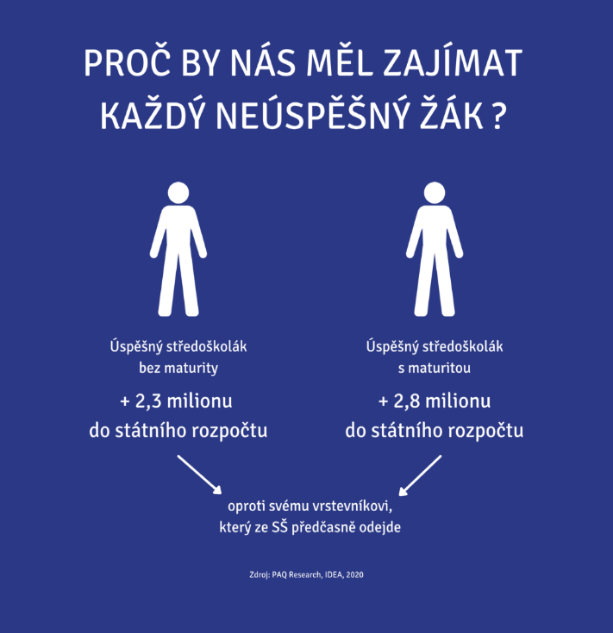 Výčet problémů středního odborného školství (příliš široká, neflexibilní nabídka oborů, přetrvávající malá pravděpodobnost uplatnění na trhu práce, malá prostupnost systému způsobená nedostatečně solidním všeobecným předmětovým základem, předčasné odchody žáků ze systému a nízký společenský status učňů) v porovnání s náklady státu na jednoho žáka bez středního vzdělání může sloužit k tomu, abychom si uvědomili, jak je změna systému a podpora ohrožených žáků nutná. Cílem je proto funkční, prostupná a atraktivní oborová soustava, která prostřednictvím revize obsahů vzdělávání zajistí, aby byli jeho absolventi vybaveni kompetencemi pro další profesní i neprofesní vzdělávání, osobní život a dlouhodobou uplatnitelnost na trhu práce.Nedostatečně funkční je propojování formálního a neformálního vzdělávání. Toto propojování je přitom prospěšné pro obě oblasti vzdělávání, ale zejména pak pro děti a mládež. Naplňuje se již samotnou komunikací a spoluprací mezi pedagogickými pracovníky a dalšími pracovníky nebo dobrovolníky pracujícími s dětmi a mládeží. Nezbytně nutné je  zohledňování neformálně získaných znalostí a dovedností ve formálním vzdělávání žáka a hledání nových inovativních forem práce s dětmi a mládeží. Jak ve formálním, tak v neformálním vzdělávání musí práce s dětmi a mládeží přispívat k nastolení vztahů s dospělými založených na vzájemné důvěře napříč všemi generacemi, k budování zdravých vztahů s vrstevníky, stejně tak jako k vytváření bezpečného prostoru motivujícího mladé lidi k rozvoji jejich plného potenciálu.Jaké jsou priority vzdělávání?Podporovat rovnost v přístupu ke vzdělávání na všech úrovních škol, která umožní každému žákovi plně rozvinout své schopnosti ve společnosti svých vrstevníků.Zasazovat se o maximální rozvoj potenciálu všech jedinců, včetně rozvoje jejich tvořivosti.Zajistit rovnost v přístupu ke vzdělávání na všech stupních škol a omezit vnější selektivitu vzdělávacího systému.Zefektivnit systém školských poradenských zařízení zavedením sjednocených postupů při poskytování poradenských služeb, a to zejména při identifikaci speciálních vzdělávacích potřeb a mimořádného nadání a doporučování podpůrných opatření.Zajistit společný postup na úrovni zřizovatelů, obcí s rozšířenou působností a krajů.Jaké jsou specifické cíle, kterých by mělo dosáhnout vzdělávání do roku 2030?Snížit počet žáků, kteří opouštějí vzdělávání předčasně, a vytvořit podmínky pro dosažení kvalifikace u osob, které jej předčasně opustily. Snížit počet žáků, kteří dosahují velmi nízkých úrovní gramotností. Posílit kvalitu vzdělávání v zaostávajících regionech a školách a tím snížit mezikrajové i vnitrokrajové diferenciace kvality vzdělávací soustavy. Zvýšit šance na úspěch ve vzdělávání bez ohledu na socioekonomické a rodinné zázemí žáka nebo zdravotní znevýhodnění. Posílit podporu rozvoje talentů v rámci standardních ZŠ mimo jiné proto, aby se oslabil tlak na vnější diferenci vzdělávací soustavy. Zvýšit účast dětí ze sociálně znevýhodněného prostředí na předškolním vzdělávání jako prevenci možného školního neúspěchu, včasnými opatřeními redukovat dopad rizikových faktorů na straně rodiny. Omezit rizika segregace ve školství. Redukovat školní absence (včetně omluvených) jako faktor školní neúspěšnosti. Snížit nerovnosti v uplatnitelnosti a občanských kompetencích absolventů středního stupně vzdělávání. Zvýšit šance studentů ze sociálně znevýhodňujícího prostředí v terciárním vzdělávání. Posílit aspirace žáků a pocit smysluplnosti studia, jakožto rizikový faktor diferenciace vzdělanostních drah a nerovností. Jak tuto oblast rozvíjet a podporovat?  Základem pro naplnění cílů a změnu je posílení schopnosti strategického vedení vzdělávání k lepším výsledkům na všech úrovních: stát/zřizovatel/ředitel/učitel/žáci. Je nutné najít a podpořit pedagogické lídry, kteří pomohou změnu nastartovat a vést, podpořit týmy vzdělavatelů a zlepšit jejich profesní rozvoj, a to již v období profesní přípravy. Je také nezbytné získat větší porozumění a podporu ze strany rodičů a více propojit výuku s mimoškolními aktivitami žáků, podpořit spolupráci škol s rodiči, místní komunitou, trhem práce. Společné vzdělávání žáků v rámci hlavního vzdělávacího proudu je jednou z priorit MŠMT. Jde o zajištění rovného přístupu a adekvátní podpory, ať už se jedná o žáky ze sociálně znevýhodněného a kulturně odlišného prostředí,  žáky zdravotně postižené a znevýhodněné nebo žáky nadané (včetně mimořádně nadaných) tak, aby mohli dosahovat co nejlepších osobních výsledků ve vzdělávání. Ze zákona (č. 561/2004 Sb., v platném znění) je garantováno právo žáků na tzv. podpůrná opatření, která jim pomohou překonávat jejich znevýhodnění. Jde o vytváření vstřícného a bezpečného prostředí ve školách a společné plánování metodické a další podpory pro pedagogické pracovníky. Společné diskuze o vzdělávání by se měly týkat řešení otázek, co můžeme do budoucna udělat pro to, aby např.:pedagogové byli ochotni více uvažovat a diskutovat o svých potřebách v rámci svého profesního rozvoje,hodnocení žáků mohlo přinášet zpětnovazební informace využitelné pedagogem i žákem pro další výuku a učení, abychom začali v našich školách více uplatňovat  formativní hodnocení,pedagogové/lídři chtěli přijímat zodpovědnost za budování pozitivních vztahů ve třídách/sborovnách a dostali k tomu potřebnou podporu,aby si pedagogové/lídři byli při každém jednání vědomi toho, že chyba (nejen žákovská, ale i učitelská) ve vzdělávání neznamená selhání, ale příležitost k učení se…Důležitá je role vedení školy, které se soustředí na maximální úspěch pro každého žáka, vytváří k tomu prostředí ve škole, podporuje k tomu pedagogické a další pracovníky školy a zapojuje rodiče a ostatní partnery školy. Inspirativními lídry pro učení žáků i pro své kolegy jsou všichni výborní učitelé, kteří motivují své žáky k učení, dokážou je zapálit a nadchnout pro zajímavé činnosti, pomáhají ostatním pedagogickým pracovníkům v jejich rozvoji, zkoušejí nové metody a přístupy a vyhodnocují jejich přínos a stále se vzdělávají v oblasti práce učitele.Propojování různých forem vzděláváníŠkoly všech stupňů je třeba podporovat ve spolupráci s dalšími mimoškolními organizacemi, zaměstnavateli a odbornými pracovišti (např. knihovnami, muzei a dalšími paměťovými i uměleckými institucemi), centry excelence, science centry, středisky ekologické výchovy a dalšími poskytovateli vzdělávacích služeb, programů, soutěží a stimulujících mimoškolních aktivit (odborná soustředění, přípravné kurzy, on-line vzdělávání, badatelská činnost aj).Nastavit pravidla, která umožní zohledňovat neformálně získané znalosti a dovednosti ve formálním vzdělávání žáka – např. uznáváním digitálních odznaků (badges), absolvovaných on-line kurzů a přednášek. Školy by tak mohly doložené výstupy neformálního a zájmového vzdělávání zohlednit např. ve školním portfoliu jednotlivých žáků, při přijímacím řízení apod.Na co se v souladu se Strategií 2030+ konkrétně zaměřit?Podporu učitelů, ředitelů a dalších pracovníků ve vzdělávání  zaměřit na podporu vzájemného profesního sdílení, přenos osvědčených a funkčních inovativních metod; podporu pedagogických pracovníků při společné přípravě výuky a jejím reflektování; důraz dávat na to, aby pedagogické týmy škol dokázaly zaměřit vzdělávání svých dětí/žáků/studentů/účastníků neformálního vzdělávání více na získávání kompetencí, potřebných pro aktivní občanský, profesní i osobní život.Podporovat rozvoj kompetencí pedagogů v oblastech, které směřují ke schopnosti vzdělávat  různorodé kolektivy dětí a rozvíjet potenciál dětí/žáků/studentů se sociálním a jiným znevýhodněním, organizovat semináře, podporovat expertní poradenství, mentoring, koučink, podporovat spolupráci s podpůrnými profesemi – asistenty pedagoga, speciálními pedagogy, psychology…, podporovat tandemovou výuku, sdílení zkušeností pedagogů v práci se znevýhodněnými žáky. Posilovat kompetence pedagogů, aby uměli zacházet se specifickými vzdělávacími potřebami dětí a zvládat různorodé situace ve třídě. Pod tím si můžeme představit další vzdělávání v oblasti pedagogické diagnostiky, formativního hodnocení, podpory žáků s OMJ, spolupráci učitelů a asistentů pedagoga nebo například sdílení příkladů dobré praxe.Klást důraz na posílení role ředitele jako pedagogického lídra, podporovat vzdělávání ředitelů (včetně stáží na jiných školách, supervize, expertního poradenství,  koučinku…). Podporovat vzdělávání poradenských pracovníků ve školních poradenských pracovištích a pedagogů vykonávajících jednotlivé specializované činnosti.Podporovat využití projektů tzv. šablon, šablony OP JAK jsou klíčovými výzvami v oblasti regionálního školství. Umožní další implementaci společného vzdělávání, posilování personálních pozic ve školství a rozvoj pedagogických pracovníků, které povedou ke zlepšení kvality vzdělávání a zajištění úspěchu pro každého žáka. Šablony cílí také na podporu dětí ohrožených školním neúspěchem. Proměnou obsahů a způsobů vzdělávání vytvořit dostatečný prostor pro individualizaci výuky a vyšší využívání didaktických postupů umožňujících vzdělávání heterogenních kolektivů (mj. větší integrace digitálních technologií do výuky, stejně jako větší prostor pro výuku v reálném světě mimo školu – obci, institucích, firmách, v přírodě apod.).Cíleně individualizovat výuku a zavádět didaktické postupy umožňující vzdělávání různorodých kolektivů.Zaměřovat se na výsledky žáka, nikoli na jeho osobnost, hodnocení bude založeno na stanovování cílů a sledování „důkazů o učení.“Podporovat používání formativního hodnocení, které efektivně přispívá ke vzdělávacímu pokroku žáků a k rozvoji jejich kompetencí.Využívat další formy a způsoby hodnocení ve vzdělávání, mezi trendy patří např. zvýšený důraz na sebehodnocení žáků a učitelů, které má často nezávazný informativní charakter a slouží k lepší sebereflexi, portfoliové hodnocení nebo také využívání digitálních technologií jakožto nástroje usnadňujícího a zefektivňujícího hodnocení ve vzdělávání.Upravit obsah a formu přijímacích zkoušek (aby odpovídaly revidovanému RVP ZV a jako celek zohledňovaly kompetenční pojetí kurikula), ředitele podporovat ve využívání dalších možností hodnocení v rámci školní části přijímacího řízení (portfolia žáků, předpoklady pro daný obor, profilové testy…).Upravit státní maturitní zkoušku -  bude zachována jako nástroj standardizace výstupů. Didaktické testy stanoví v základní verzi minimum znalostí a dovedností, kterých má dosáhnout každý žák maturitního oboru, maturitní zkouška jako celek bude více reflektovat kompetenční model vzdělávání, ředitelům poskytovat podporu při utváření koncepce a realizaci školní části maturitní zkoušky,  cílem školní části maturitní zkoušky je komplexní ověření osvojení výstupů vzdělávacího programu s důrazem na kompetenční pojetí, vhodnými formami jsou mimo jiné ročníkové práce, portfolia žáků, praktické části maturitních zkoušek…Zvýšit kvalitu vzdělávání ve školách a regionech, které zaostávají za ostatními částmi vzdělávací soustavy.Zabránit tzv. digitálnímu vyloučení žáků, pokud budou digitální technologie dostupné a budou ve vzdělávání na všech školách využívány vhodným způsobem, mohou významně přispívat ke snižování vzdělávacích nerovností.Vytvářet příležitosti zažít úspěch ve vzdělávání pro všechny žáky bez ohledu na jejich socioekonomické a rodinné zázemí, zdravotní nebo jakékoliv jiné znevýhodnění.Zvýšit účast na předškolním vzdělávání u dětí ve věku 3 až 4 let. Vzdělávání v mateřských školách je svébytné vzdělávání provázející dítě v jeho vývojové životní etapě. Je vhodné, aby bylo včasně zahájeno, bylo zaměřené na rozvoj kompetencí důležitých pro úspěch v dalším stupni vzdělávání a na rozvoj sociálních dovedností dětí.Zároveň je nezbytně nutné zapojovat rodiny do procesu vzdělávání.Podporovat školy všech stupňů ve spolupráci s dalšími mimoškolními organizacemi, zaměstnavateli a odbornými pracovišti, nastavit pravidla, která umožní zohledňovat neformálně získané znalosti a dovednosti ve formálním vzdělávání žáka.Podporovat bezpečné prostředí ve školách, well-being, rozvíjet funkční sociální chování u žáků.Podporovat součinnost a spolupráci škol v území,  spolupráci pedagogů i žáků.V oblasti středního a vyššího odborného vzdělávání – nalézt optimální oborovou skladbu a následně revidovat rámcové vzdělávací programy.Zdroje informací k tématuStrategie 2030+Strategie vzdělávací politiky ČR do roku 2030+, MŠMT ČR (msmt.cz)Strategický cíl 1: Zaměřit vzdělávání více na získávání kompetencí potřebných pro aktivní občanský, profesní a osobní život – str. 16 - 18Strategický cíl 2: Snížit nerovnosti v přístupu ke kvalitnímu vzdělávání a umožnit maximální rozvoj potenciálu dětí, žáků a studentů – str. 19 - 20Strategická linie 1: Proměna obsahu, způsobů a hodnocení vzdělávání – str. 25 - 401.1 Proměna obsahu, metod a forem ve vzdělávání1.2 Inovace ve vzdělávání1.3 Hodnocení ve vzdělávání1.4 Digitální vzdělávání1.5 Občanské vzdělávání1.6 Bezpečné prostředí ve školách, rozvoj participace a autonomie1.7 Odborné vzdělávání ve středních a vyšších odborných školách1.8 Neformální vzdělávání a celoživotní učeníStrategická linie 2: Rovný přístup ke kvalitnímu vzdělávání – str. 44 - 482.1  Omezení vnější diferenciace školství2.2  Disparity a segregace2.3  Case management a mezirezortní spolupráceImplementační karta„Zvýšení kvality vzdělávání ve strukturálně postižených regionech“- 2021 – 2023 (disparity)Zvýšit kvalitu vzdělávání ve strukturálně postižených krajích s důrazem na zvýšení účasti dětí v předškolním vzdělávání, metodickou podporu škol vzdělávajících vysoký podíl sociálně znevýhodněných žáků a jejich zřizovatelů.Implementační karta „Podpora předškolního vzdělávání“ - 2020 – 2024Zvyšovat kvalitu předškolního vzdělávání a zapojovat do něj čím dál více dětí – proměna obsahu vzdělávání s důrazem na klíčové kompetence, podpora pedagogů a individualizovaná práce s dětmi.Hlavní směry vzdělávací politiky do roku 2030+Hlavní směry vzdělávací politiky ČR 2030+, MŠMT ČR (msmt.cz)SC1: Zaměřit vzdělávání více na získání kompetencí, potřebných pro aktivní občanský, profesní i osobní život – str. 16 - 20SC2: Snížit nerovnosti v přístupu ke kvalitnímu vzdělávání a umožnit maximální rozvoj potenciálu žáků a studentů – str. 20 - 267.1 SL1: Proměna obsahu a způsobu vzdělávání – str. 27  - 41Dlouhodobý záměr vzdělávání a rozvoje vzdělávací soustavy ČR 2019-2023DZ ČR 2019-2023, MŠMT ČR (msmt.cz)1. Rozvoj společnosti a vzdělávání1.1.3 Vzdělávání – str. 15 - 182. Strategie rozvoje regionálního školství2.2 Další cíle ministerstva podle oblastí vzděláváníB. Předškolní vzdělávání –  str. 31C. Základní vzdělávání – str. 41 - 42D. Střední vzdělávání – str. 48E. Vyšší odborné vzdělávání – str. 54F. Hodnocení žáků, škol a školského systému – str. 57 - 59G. Rovné příležitosti ve vzdělávání, poradenství, vzdělávání dětí, žáků a studentů se speciálními vzdělávacími potřebami – str. 65 – 71I. Základní umělecké, jazykové a zájmové vzdělávání – str. 79Národní plán obnovy v gesci MŠMTNárodní plán obnovy v gesci MŠMT – edu.czNárodní plán obnovy (planobnovycr.cz)	OP JAKOP_JAK_v2.4.pdf (opjak.cz)Výzvy – OP JAKProgramový dokument OP JAK 1. Strategie programu  -  1.1.1 a 1.1.2. Přetrvávající nerovnosti ve vzdělávání  a  Nutnost modernizace metod, forem a obsahu vzdělávání – str. 6 - 102. Priority – 2.2.  Priorita 2 - Vzdělávání  - str. 34 – 432.2.1. SC 2.1 Zlepšování rovného přístupu k inkluzivním a kvalitním službám v oblasti vzdělávání, odborné přípravy a celoživotního učení pomocí rozvoje přístupné infrastruktury, mimo jiné posilováním odolnosti pro distanční a online vzdělávání a odbornou přípravu,2.2.2. SC 2.2 Zvýšit kvalitu, inkluzivitu a účinnost systémů vzdělávání a odborné přípravy a jejich relevantnosti pro trh práce, mimo jiné i uznáváním výsledků neformálního a informálního učení, s cílem podpořit získávání klíčových kompetencí včetně podnikatelských a digitálních dovedností, a prosazováním zavádění duálních systémů odborné přípravy a učňovské přípravy, 2.2.3. SC 2.3 Prosazovat rovný přístup ke kvalitnímu a inkluzivnímu vzdělávání a odborné přípravě a jejich úspěšnému ukončení, a to zejména v případě znevýhodněných skupin, od předškolního vzdělávání a péče, přes všeobecné vzdělávání a odborné vzdělávání a přípravu až po terciární úroveň, jakož i vzdělávání a studium dospělých, včetně usnadnění vzdělávací mobility pro všechny a přístupnosti pro osoby se zdravotním postižením. Podpora pedagogů a žáků prostřednictvím šablon - Šablony OP JAK se blíží! (obsahuje také  informace o šablonách OP VVV)Šablony OP JAK se blíží! – OP JAK Šablony pro MŠ a ZŠ IVýzva č. 02_22_002 Šablony pro MŠ a ZŠ I – OP JAKŠablony pro SŠ, VOŠ IVýzva č. 02_22_003 Šablony pro SŠ a VOŠ I – OP JAKProjekt P-KAP (Podpora krajského akčního plánování)P-KAP, Národní pedagogický institut České republiky (dříve Národní ústav pro vzdělávání) (npi.cz)Podpora inkluzePodpora inkluze, Národní pedagogický institut České republiky (dříve Národní ústav pro vzdělávání) (npi.cz)Projekt Podpora společného vzdělávání v pedagogické praxi (APIV B)APIV | NPI ČR - Podpora společného vzdělávání v pedagogické praxi (inkluzevpraxi.cz)O aplikaci | Zapojmevšechny.cz (zapojmevsechny.cz)Inkluze v každodenním životě školyInformace, materiály, seminářeAkční plán inkluzivního vzděláváníZapojme všechny(lze stáhnout jako offline knihu)Projekt SRP (Strategické řízení a plánování ve školách a územích)Strategické řízení a plánování ve školách a územích - SRP (npi.cz)Inspirujte se, Vzdělávejte se – řada materiálů ke stažení pro školy a MAPy – pro oblast strategického řízení a plánování ve školách a územích – pro rozvoj pracovníků ve vzdělávání.Manuál profesního rozvoje pedagogických pracovníků262_manual_profesniho_rozvoje.pdf (npi.cz)Manuál strategického řízení a plánování ve školáchMANUAL-SRP_compressed.pdf (npi.cz)Manuál benchlearninguMANUAL-BENCHLEARNINGU-PRO-SKOLY_compressed.pdf (npi.cz)Projekt SYPO (Systém podpory profesního rozvoje učitelů a ředitelů)Úvod - Systém podpory profesního rozvoje učitelů a ředitelů (projektsypo.cz)Inspirace, aktuální informace a zkušenosti, materiály, webináře.
Projekt pomáhá učitelům učit, přispívá k profesnímu rozvoji učitelů a ředitelů, propojuje školy.Modely systému profesní podpory a metodické příručkyModely systému podpory pro jednotlivé kabinety - Systém podpory profesního rozvoje učitelů a ředitelů (projektsypo.cz)WebinářeWebináře - Systém podpory profesního rozvoje učitelů a ředitelů (projektsypo.cz)Česká školní inspekceČeská školní inspekce - Aktuality (csicr.cz)České školství v mapách: Prostorová analýza podmínek, průběhu a výsledků vzdělávání (květen 2022)Česká školní inspekce - České školství v mapách: Prostorová analýza podmínek, průběhu a výsledků vzdělávání (csicr.cz)Kvalita a efektivita vzdělávání a vzdělávací soustavy ve školním roce 2020/2021Výroční zpráva České školní inspekce (včetně příloh – tematických zpráv)https://www.csicr.cz/cz/Aktuality/Kvalita-a-efektivita-vzdelavani-a-vzdelavaci-s-(4)2 Předškolní vzdělávání2.1.4 Personální podmínky v předškolním vzdělávání – str. 242.1.4.1 Ředitelé mateřských škol – str. 24 - 262.1.4.2 Učitelé mateřských škol – str.  26 - 332.4 Závěry a doporučení pro předškolní vzdělávání – str. 50 - 55Doporučení pro školy  – str. 52 – 533 Základní vzdělávání3.2.2 Personální zajištění distančního vzdělávání – úroveň digitálních kompetencí  -– str. 673.2.3 Řízení a organizace distančního vzdělávání  – str. 68 - 693.2.4 Pedagogické řízení a spolupráce v oblasti distančního vzdělávání  – str. 69 – 723.5 Závěry a doporučení pro základní vzdělávání – str. 85 - 91Doporučení pro školy – str. 87 – 904 Střední vzdělávání4.2.2 Personální zajištění distančního vzdělávání – úroveň digitálních kompetencí – str. 101 - 1024.2.3 Řízení a organizace distančního vzdělávání – str. 102 – 1044.2.4 Pedagogické řízení a spolupráce v oblasti distančního vzdělávání – str. 104 - 105 4.4 Závěry a doporučení pro střední vzdělávání – str. 116 – 121Doporučení pro školy – str. 118 – 1195 Základní umělecké vzdělávání  - str. 1246 Zařízení pro výkon ústavní nebo ochranné výchovy – str. 1327 Školská poradenská zařízení – str. 146 Tematická zpráva – Průběžná zpráva o vyrovnávání nerovností ve vzdělávání ve školním roce 2021/2022Česká školní inspekce - Tematická zpráva – Průběžná zpráva o vyrovnávání nerovností ve vzdělávání ve školním roce 2021/2022 (csicr.cz)Tematická zpráva – Využívání diagnostických nástrojů a doporučovaná podpůrná opatření v ŠPZČeská školní inspekce - Tematická zpráva – Využívání diagnostických nástrojů a doporučovaná podpůrná opatření v ŠPZ (csicr.cz)Tematická zpráva – Společné znaky vzdělávání v úspěšných základních školáchČeská školní inspekce - Tematická zpráva – Společné znaky vzdělávání v úspěšných základních školách (csicr.cz)Kvalitní škola – nástroj ČŠI k hodnocení školKvalitni-skola-kriteria-a-indikatory-hodnoceni-konecna-verze-s-poznamkou-pod-carou.pdf (csicr.cz)2. Pedagogické vedení2.3 Vedení školy usiluje o zajištění optimálních personálních podmínek pro vzdělávání, cíleně pečuje o naplnění relevantních potřeb každého pedagoga a jeho profesní rozvoj, vytváří podmínky pro výměnu pedagogických zkušeností s dalšími školami a účinně podporuje začínající pedagogy. Vedení školy provádí systematické hodnocení práce učitelů a poskytuje jim pravidelně zpětnou vazbu k jejich práci. Na základě hodnocení plánuje spolu s učiteli jejich další profesní rozvoj. Vedení školy motivuje pedagogy k sebehodnocení a ke kolegiálnímu hodnocení. Podporuje jejich pedagogický rozvoj vhodnými efektivními formami. Škola cíleně podporuje rozvoj pedagogických schopností začínajících učitelů, pro něž má zpracován adaptační program.6. Podpora školy žákům (rovné příležitosti)6.1 Škola vytváří každému žákovi a jeho rodině rovné příležitosti ke vzdělávání bez ohledu na jeho pohlaví, věk, etnickou příslušnost, kulturu, rodný jazyk, náboženství, rodinné zázemí, ekonomický status nebo speciální vzdělávací potřeby6.2 Škola poskytuje účinnou podporu všem žákům s potřebou podpůrných opatření6.3 Škola věnuje patřičnou pozornost rozvoji všech osobnostních vlastností žáků a dbá na to, aby žádný žák nebyl vyčleňován z kolektivuPAQ Research | Daniel ProkopP(sociologická výzkumná organizace)Mapa vzdělávacího ne/úspěchuMapa vzdělávacího ne/úspěchu (mapavzdelavani.cz)Výzva č. 82 – Akční plánování v územíPostupy KAP III, Postupy MAP IIIOperační program Výzkum, vývoj, vzdělávání / MŠMT (msmt.cz)Dům zahraniční spolupráceNeformální vzdělávání mládeže | Dům zahraniční spolupráce (dzs.cz)Úvod do neformálního vzdělávání (publikace)úvod2.pdf (dzs.cz)EdusíťEdusíť: Otevřená síť odborníků v tematických oblastech vzdělávání (edusit.cz)Cílem Edusítě je sdružit odborníky ve vzdělávání a zpřístupnit je napříč vzdělávacími institucemi, je dobré mít jednotné, dosažitelné místo, ve kterém by byla zajištěna kontinuita kontaktů registrovaných odborníků v tematických oblastech vzdělávání a v oblasti rozvoje škol.Co děláme?Spojujeme všechny ty, kteří mají co říci a chtějí pomoci ostatním.Vedeme tematické skupiny na LinkedInu, kde se odborníci sdružují a diskutují.Registrujeme odborníky na jednotlivé oblasti vzdělávání v našem katalogu.Zpřístupňujeme tyto odborníky všem, kteří tyto odborníky potřebují.Kontaktujte nás…